О присвоении объектам адресации адресаРуководствуясь Федеральным законом от 06 октября 2003 года № 131-ФЗ «Об общих принципах организации местного самоуправления в Российской Федерации», Постановлением Правительства Российской Федерации 
от 19.11.2014 № 1221 «Об утверждении правил присвоения, изменения 
и аннулирования адресов», Приказом Министерства финансов Российской Федерации от 05.11.2015 № 171н «Об утверждении перечня улично-дорожной сети, элементов объектов адресации, типов зданий (сооружений), помещений, используемых в качестве реквизитов адреса, и правил сокращенного наименования адресообразующих элементов», распоряжением Правительства Свердловской области от 31.03.2017 № 284-РП «Об утверждении Плана мероприятий («дорожной карты») по повышению доходности потенциала Свердловской области на 2017-2019 годы», Уставом Североуральского городского округа, постановлением Главы Североуральского городского округа от 25.11.2008 № 1655 «Об утверждении перечня наименований улиц, переулков, бульваров в населенных пунктах Североуральского городского округа», 
по результатам инвентаризации государственного адресного реестра, проведенной в соответствии с разделом IV постановления Правительства Российской Федерации от 22.05.2015 № 492 «О составе сведений об адресах, размещаемых в государственном адресном реестре, порядке межведомственного информационного взаимодействия при ведении государственного адресного реестра, о внесении изменений и признании утратившими силу некоторых актов Правительства Российской Федерации», Администрация Североуральского городского округаПОСТАНОВЛЯЕТ:1. Присвоить объектам недвижимости следующие адреса и внести 
в федеральную информационную адресную систему информацию согласно приложению к настоящему постановлению.2. Контроль за исполнением настоящего постановления возложить 
на Заместителя Главы Администрации Североуральского городского округа 
В.В. Паслера.3. Настоящее постановление опубликовать на официальном сайте Администрации Североуральского городского округа.Глава Североуральского городского округа				          В.П. МатюшенкоПриложение к постановлению Администрации Североуральского городского округа от 28.05.2019 № 548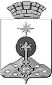 АДМИНИСТРАЦИЯ СЕВЕРОУРАЛЬСКОГО ГОРОДСКОГО ОКРУГА ПОСТАНОВЛЕНИЕАДМИНИСТРАЦИЯ СЕВЕРОУРАЛЬСКОГО ГОРОДСКОГО ОКРУГА ПОСТАНОВЛЕНИЕ28.05.2019                                                                                                         № 548                                                                                                        № 548г. Североуральскг. СевероуральскНомер п/пКадастровый номер объекта недвижимостиВид объекта недвижимостиАдрес (местоположение)Площадь или основная характеристикаКатегория земельВиды разрешенного использованияНазначение (проектируемое назначение)Кадастровая стоимость (руб)123456789166:60:0000000:4Земельный участокобласть Свердловская, город Североуральск, коллективный сад Восход, линия 1, участок № 5794 +/-300Земли населённых пунктовДля ведения коллективного садоводства____Российская Федерация, Свердловская область, Североуральский городской округ, город Североуральск, коллективный сад Восход территория, 1-я линия улица, земельный участок 5266:60:0000000:20Земельный участокСвердловская область, город Североуральск, улица Набережная,дом 81467 +/-13Земли населённых пунктовпод жилой дом____Российская Федерация, Свердловская область, Североуральский городской округ, город Североуральск, улица Набережная, земельный участок 8366:60:0000000:22Земельный участокобласть Свердловская, город Североуральск, коллективный сад Восход, линия 5, участок № 109845Земли населённых пунктовДля ведения коллективного садоводства____Российская Федерация, Свердловская область, Североуральский городской округ, город Североуральск, коллективный сад Восход территория, 5-я линия улица, земельный участок 109466:60:0901011:87Земельный участокобласть Свердловская, город Североуральск, улица Октябрьска, дом 100848 +/-7Земли населённых пунктовдля индивидуального жилья____Российская Федерация, Свердловская область, Североуральский городской округ, город Североуральск, улица Октябрьская, земельный участок 100566:60:0000000:140Земельный участокобласть Свердловская,город Североуральск, коллективный сад Восход, линия 1, № 3799Земли населённых пунктовдля коллективного садоводства____Российская Федерация, Свердловская область, Североуральский городской округ, город Североуральск, коллективный сад Восход территория, 1-я линия улица, земельный участок 3666:60:0000000:151Земельный участокобласть Свердловская,город Североуральск, коллективный сад Восход, линия 5, участок № 100672Земли населённых пунктовдля ведения садоводства____Российская Федерация, Свердловская область, Североуральский городской округ, город Североуральск, коллективный сад Восход территория, 5-я линия улица, земельный участок 100766:60:0000000:163Земельный участокобласть Свердловская, город Североуральск, коллективный сад "Восход", линия 5, участок №99738Земли населённых пунктовДля ведения коллективного садоводства____Российская Федерация, Свердловская область, Североуральский городской округ, город Североуральск, коллективный сад Восход территория, 5-я линия улица, земельный участок 99866:60:0000000:167Земельный участокобласть Свердловская, город Североуральск, п. Черемухово, улица Степана Разина, дом 61498 +/-27Земли населённых пунктовпод жилой дом индивидуальной жилой застройки____Российская Федерация, Свердловская область, Североуральский городской округ, поселок Черёмухово, улица Степана Разина, земельный участок 6966:60:0000000:170Земельный участокобласть Свердловская, город Североуральск, коллективный сад Восход, линия 1 участок 6729 +/-300Земли населённых пунктовДля ведения коллективного садоводства____Российская Федерация, Свердловская область, Североуральский городской округ, город Североуральск, коллективный сад Восход территория, 1-я линия улица, земельный участок 61066:60:0000000:177Земельный участокобласть Свердловская, город Североуральск, улица Павла Баянова, дом 105594 +/-26Земли населённых пунктовСреднеэтажная жилая застройка_____Российская Федерация, Свердловская область, Североуральский городской округ, город Североуральск, улица Павла Баянова, земельный участок 101166:60:0000000:2075Земельный участокСвердловская область, город Североуральск, улица Комсомольская, 321227 +/-9Земли населённых пунктовпод жилой дом усадебного типа_____Российская Федерация, Свердловская область, Североуральский городской округ, город Североуральск, улица Комсомольская, земельный участок 321266:06:0701004:345здание624475 Свердловская область, город Североуральск, поселок Черемухово, улица Ленина, дом 13а403.0__________Нежилое зданиеРоссийская Федерация, Свердловская область, Североуральский городской округ, поселок Черёмухово, улица Ленина, строение 13а1366:60:0000000:521зданиеСвердловская область, город Североуральск, коллективный сад "Рябинка" улица Механизаторов, участок № 1116.7__________Нежилое зданиеРоссийская Федерация, Свердловская область, Североуральский городской округ, город Североуральск, коллективный сад Рябинка территория, улица Механизаторов, строение 111466:60:0000000:539зданиеРоссийская Федерация, Свердловская область, город Североуральск, коллективный сад "Восход", линия 5, № 9925.2__________Нежилое зданиеРоссийская Федерация, Свердловская область, Североуральский городской округ, город Североуральск, коллективный сад Восход территория, 5-я линия улица, строение 991566:60:0000000:2441зданиеСвердловская область, город Североуральск, улица Клубная, 2а, строение 415.5__________Нежилое зданиеРоссийская Федерация, Свердловская область, Североуральский городской округ, город Североуральск, улица Клубная, строение 2а/41666:60:0000000:2452зданиеСвердловская область, город Североуральск, улица Шахтерская, дом 5411.2__________Нежилое зданиеРоссийская Федерация, Свердловская область, Североуральский городской округ, город Североуральск, улица Шахтерская, строение 5/11766:60:0000000:3096зданиеСвердловская область, Североуральский городской округ, поселок Баяновка, улица Будённого, дом 22313.8__________Нежилое зданиеРоссийская Федерация, Свердловская область, Североуральский городской округ, поселок Баяновка, улица Буденного, строение 221866:60:0000000:3097зданиеСвердловская область, город Североуральск, улица Пирогова, дом 1504.8__________Нежилое зданиеРоссийская Федерация, Свердловская область, Североуральский городской округ, поселок Баяновка, улица Пирогова, строение 11966:60:0000000:3101зданиеСвердловская область, город Североуральск, улица Каржавина, дом 40750.6__________Нежилое зданиеРоссийская Федерация, Свердловская область, Североуральский городской округ, город Североуральск, улица Каржавина, строение 40/12066:60:0000000:3108зданиеСвердловская область, город Североуральск поселок Покровск-Уральский, улица Советская, 34а202.3__________Нежилое зданиеРоссийская Федерация, Свердловская область, Североуральский городской округ, поселок Покровск-Уральский, улица Советская, строение 34а2166:60:0000000:3109зданиеСвердловская область, город Североуральск поселок Покровск-Уральский, улица Советская, дом 34а565.9__________Нежилое зданиеРоссийская Федерация, Свердловская область, Североуральский городской округ, поселок Покровск-Уральский, улица Советская, строение 34а/12266:60:0000000:3110зданиеСвердловская область, город Североуральск поселок Покровск-Уральский, улица Советская, дом 34а272.8__________Нежилое зданиеРоссийская Федерация, Свердловская область, Североуральский городской округ, поселок Покровск-Уральский, улица Советская, строение 34а/22366:60:0000000:3111зданиеСвердловская область, город Североуральск, улица Клубная, 1693.1__________Нежилое зданиеРоссийская Федерация, Свердловская область, Североуральский городской округ, город Североуральск, улица Клубная, строение 162466:60:0000000:3112зданиеСвердловская область, город Североуральск, улица Клубная, 16342.9__________Нежилое зданиеРоссийская Федерация, Свердловская область, Североуральский городской округ, город Североуральск, улица Клубная, строение 16/12566:60:0000000:3113зданиеСвердловская область, город Североуральск поселок Калья, улица Октябрьская, П-1а59.2__________Нежилое зданиеРоссийская Федерация, Свердловская область, Североуральский городской округ, поселок Калья, улица Октябрьская, строение П-1а2666:60:0000000:3133объект незавершённого строительстваСвердловская область, город Североуральск, в районе Красная Шапочка, бокс № 355__________________Российская Федерация, Свердловская область, Североуральский городской округ, город Североуральск, В районе Красная Шапочка территория, строение 3552766:60:0000000:3138объект незавершённого строительстваСвердловская область, город Североуральск, в р-не улица Клубной, № 2-Гплощадь застройки: 41.5 кв.м______________Российская Федерация, Свердловская область, Североуральский городской округ, город Североуральск, улица Клубная, строение 2 г2866:60:0000000:3142объект незавершённого строительстваСвердловская область, город Североуральск, улица Ватутина, 1, № 2, территория АТП - 2______________нежилоеРоссийская Федерация, Свердловская область, Североуральский городской округ, город Североуральск, улица Ватутина, строение 1/22966:60:0000000:3143объект незавершённого строительстваСвердловская область, город Североуральск, улица Ватутина, 1аплощадь застройки: 967.7 кв.м______________Российская Федерация, Свердловская область, Североуральский городской округ, город Североуральск, улица Ватутина, строение 1а/33066:60:0000000:3152объект незавершённого строительстваСвердловская область, город Североуральск, поселок Бокситы, коллективный сад "Железнодорожник", № 39площадь застройки: 10 кв.м______________Российская Федерация, Свердловская область, Североуральский городской округ, поселок Бокситы, Железнодорожник территория, строение 393166:60:0000000:3161объект незавершённого строительстваСвердловская область, город Североуральск, поселок Крутой Лог, улица Солнечная, дом 2-1__________________Российская Федерация, Свердловская область, Североуральский городской округ, город Североуральск, улица Солнечная, дом 2/13266:60:0000000:3162объект незавершённого строительстваСвердловская область, город Североуральск, поселок Крутой Лог, улица Солнечная, дом 2-2__________________Российская Федерация, Свердловская область, Североуральский городской округ, город Североуральск, улица Солнечная, дом 2/23366:60:0000000:3164объект незавершённого строительстваСвердловская область, город Североуральск, улица Солнечная, дом 4-2__________________Российская Федерация, Свердловская область, Североуральский городской округ, город Североуральск, улица Солнечная, дом 4/23466:60:0000000:3166объект незавершённого строительстваСвердловская область, город Североуральск, улица Буденного, 22Аплощадь застройки: 30 кв.м______________Российская Федерация, Свердловская область, Североуральский городской округ, город Североуральск, улица Буденного, строение 22а3566:60:0000000:3172объект незавершённого строительстваСвердловская область, город Североуральск, гаражный массив улица Молодежная, 15, № 9площадь застройки: 33.6 кв.м______________Российская Федерация, Свердловская область, Североуральский городской округ, город Североуральск,Ул. Молодежная 15 территория, строение 93666:60:0000000:3174объект незавершённого строительстваСвердловская область, город Североуральск, улица Ватутина, 1, № 4, территория АТП - 9площадь застройки: 22.2 кв.м______________Российская Федерация, Свердловская область, Североуральский городской округ, город Североуральск, улица Ватутина, строение 1/43766:60:0000000:3175объект незавершённого строительстваСвердловская область, город Североуральск, улица Ватутина, 1, № 5, территория АТП - 9площадь застройки: 40 кв.м__________НежилоеРоссийская Федерация, Свердловская область, Североуральский городской округ, город Североуральск, улица Ватутина, строение 1/53866:60:0000000:3180объект незавершённого строительстваСвердловская область, город Североуральск, улица Ватутина, 1д, № 12площадь застройки: 2.7 кв.м__________нежилоеРоссийская Федерация, Свердловская область, Североуральский городской округ, город Североуральск, улица Ватутина, строение 1д/123966:60:0000000:3181объект незавершённого строительстваСвердловская область, город Североуральск, улица Ватутина, 1, № 1, территория АТП - 9площадь застройки: 39.2 кв.м__________нежилоеРоссийская Федерация, Свердловская область, Североуральский городской округ, город Североуральск, улица Ватутина, строение 1/14066:60:0000000:3182объект незавершённого строительстваСвердловская область, город Североуральск, улица Ватутина, 1, № 15, территория АТП - 9площадь застройки: 40 кв.м__________нежилоеРоссийская Федерация, Свердловская область, Североуральский городской округ, город Североуральск, улица Ватутина, строение 1/154166:60:0000000:3183объект незавершённого строительстваСвердловская область, город Североуральск, улица Ватутина, 1, № 22, территория АТП - 9______________нежилоеРоссийская Федерация, Свердловская область, Североуральский городской округ, город Североуральск, улица Ватутина, строение 1/224266:60:0000000:3184объект незавершённого строительстваСвердловская область, город Североуральск, улица Ватутина, 1, № 25, территория АТП - 9площадь застройки: 29.7 кв.м__________нежилоеРоссийская Федерация, Свердловская область, Североуральский городской округ, город Североуральск, улица Ватутина, строение 1/254366:60:0000000:3185объект незавершённого строительстваСвердловская область, город Североуральск, улица Ватутина, 1, № 26, территория АТП - 9площадь застройки: 28.9 кв.м__________нежилоеРоссийская Федерация, Свердловская область, Североуральский городской округ, город Североуральск, улица Ватутина, строение 1/264466:60:0000000:3186объект незавершённого строительстваСвердловская область, город Североуральск, улица Ватутина, 1, № 28, территория АТП - 9площадь застройки: 27.3 кв.м__________нежилоеРоссийская Федерация, Свердловская область, Североуральский городской округ, город Североуральск, улица Ватутина, строение 1/284566:60:0000000:3187объект незавершённого строительстваСвердловская область, город Североуральск, улица Ватутина, 1, № 29, территория АТП - 9площадь застройки: 27.4 кв.м__________нежилоеРоссийская Федерация, Свердловская область, Североуральский городской округ, город Североуральск, улица Ватутина, строение 1/294666:60:0000000:3188объект незавершённого строительстваСвердловская область, город Североуральск, улица Ватутина, 1, № 30, территория АТП - 9площадь застройки: 27.6 кв.м__________нежилоеРоссийская Федерация, Свердловская область, Североуральский городской округ, город Североуральск, улица Ватутина, строение 1/304766:60:0000000:3189объект незавершённого строительстваСвердловская область, город Североуральск, улица Ватутина, 1, № 31, территория АТП - 9площадь застройки: 27.2 кв.м__________нежилоеРоссийская Федерация, Свердловская область, Североуральский городской округ, город Североуральск, улица Ватутина, строение 1/314866:60:0000000:3190объект незавершённого строительстваСвердловская область, город Североуральск, улица Ватутина, 1, № 34, территория АТП - 9площадь застройки: 27.4 кв.м__________нежилоеРоссийская Федерация, Свердловская область, Североуральский городской округ, город Североуральск, улица Ватутина, строение 1/344966:60:0000000:3191объект незавершённого строительстваСвердловская область, город Североуральск, улица Ватутина, 1д, № 32______________нежилоеРоссийская Федерация, Свердловская область, Североуральский городской округ, город Североуральск, улица Ватутина, строение 1д/325066:60:0000000:3192объект незавершённого строительстваСвердловская область, город Североуральск, улица Ватутина, 1, № 17, территория АТП - 9______________нежилоеРоссийская Федерация, Свердловская область, Североуральский городской округ, город Североуральск, улица Ватутина, строение 1/175166:60:0000000:3193объект незавершённого строительстваСвердловская область, город Североуральск, улица Ватутина, 1д, № 14площадь застройки: 27.4 кв.м__________нежилоеРоссийская Федерация, Свердловская область, Североуральский городской округ, город Североуральск, улица Ватутина, строение 1д/145266:60:0000000:3196объект незавершённого строительстваСвердловская область, город Североуральск, ГСК в районе Красная Шапочка, № 29площадь застройки: 25 кв.м______________Российская Федерация, Свердловская область, Североуральский городской округ, город Североуральск, В районе Красная Шапочка территория, строение 295366:60:0000000:3199объект незавершённого строительстваСвердловская область, город Североуральск, ГСК по улица Клубной, у торца дома по улицаВатутина,17, № 3площадь застройки: 24.9 кв.м______________Российская Федерация, Свердловская область, Североуральский городской округ, город Североуральск, По ул. Клубной территория, строение 35466:60:0000000:3200объект незавершённого строительстваСвердловская область, город Североуральск, улица Советская, дом 58б__________________Российская Федерация, Свердловская область, Североуральский городской округ, город Североуральск, улица Советская, строение 58б5566:60:0000000:3201объект незавершённого строительстваСвердловская область, город Североуральск, улица Ватутина, 1д, № 11площадь застройки: 27.4 кв.м__________нежилоеРоссийская Федерация, Свердловская область, Североуральский городской округ, город Североуральск, улица Ватутина, строение 1д/115666:60:0000000:3202объект незавершённого строительстваСвердловская область, город Североуральск, улица Ватутина, 1д, № 23______________нежилоеРоссийская Федерация, Свердловская область, Североуральский городской округ, город Североуральск, улица Ватутина, строение 1д/235766:60:0000000:3203объект незавершённого строительстваСвердловская область, город Североуральск, улица Ватутина, 1д, № 3площадь застройки: 32 кв.м__________нежилоеРоссийская Федерация, Свердловская область, Североуральский городской округ, город Североуральск, улица Ватутина, строение 1д/325866:60:0000000:3204объект незавершённого строительстваСвердловская область, город Североуральск, улица Ватутина, 1д, № 9площадь застройки: 33 кв.м__________нежилоеРоссийская Федерация, Свердловская область, Североуральский городской округ, город Североуральск, улица Ватутина, строение 1д/95966:60:0000000:3205объект незавершённого строительстваСвердловская область, город Североуральск, улица Ватутина, 1, № 16, территория АТП - 9______________нежилоеРоссийская Федерация, Свердловская область, Североуральский городской округ, город Североуральск, улица Ватутина, строение 1/166066:60:0000000:3206объект незавершённого строительстваСвердловская область, город Североуральск, улица Ватутина, 1, № 21, территория АТП - 9__________________Российская Федерация, Свердловская область, Североуральский городской округ, город Североуральск, улица Ватутина, строение 1/216166:60:0000000:3208объект незавершённого строительстваСвердловская область, город Североуральск, улица Ватутина, 1, № 27, территория АТП - 9__________________Российская Федерация, Свердловская область, Североуральский городской округ, город Североуральск, улица Ватутина, строение 1/276266:60:0000000:3209объект незавершённого строительстваСвердловская область, город Североуральск, улица Ватутина, 1, № 33, территория АТП - 9__________________Российская Федерация, Свердловская область, Североуральский городской округ, город Североуральск, улица Ватутина, строение 1/336366:60:0000000:3210объект незавершённого строительстваСвердловская область, город Североуральск, улица Ватутина, 1, № 18, территория АТП-9______________нежилоеРоссийская Федерация, Свердловская область, Североуральский городской округ, город Североуральск, улица Ватутина, строение 1/186466:60:0000000:3211объект незавершённого строительстваСвердловская область, город Североуральск, улица Ватутина, 1, № 19, территория АТП-9______________нежилоеРоссийская Федерация, Свердловская область, Североуральский городской округ, город Североуральск, улица Ватутина, строение 1/196566:60:0000000:3212объект незавершённого строительстваСвердловская область, город Североуральск, улица Ватутина, 1, № 20, территория АТП - 9__________________Российская Федерация, Свердловская область, Североуральский городской округ, город Североуральск, улица Ватутина, строение 1/206666:60:0000000:3213объект незавершённого строительстваСвердловская область, город Североуральск, улица Ватутина, 1д, № 8площадь застройки: 29.4 кв.м__________нежилоеРоссийская Федерация, Свердловская область, Североуральский городской округ, город Североуральск, улица Ватутина, строение 1д/86766:60:0000000:3266сооружениеСвердловская область, город Североуральск, улица Шлакоблочная, дом 1площадь: 400 кв.м__________нежилоеРоссийская Федерация, Свердловская область, Североуральский городской округ, город Североуральск, улица Шлакоблочная, строение 1/326866:60:0000000:3267сооружениеСвердловская область, город Североуральск, улица Шлакоблочная, дом 1площадь: 170 кв.м__________нежилоеРоссийская Федерация, Свердловская область, Североуральский городской округ, город Североуральск, улица Рудничная, строение 1/336966:60:0000000:3370сооружениеСвердловская область, город Североуральск п. Покровск-Уральский, улица Советская у дома № 34 А______________нежилоеРоссийская Федерация, Свердловская область, Североуральский городской округ, поселок Покровск-Уральский, улица Советская, строение 34а/37066:60:0000000:3386сооружениеСвердловская область, город Североуральск, улица Ватутина, 5______________не заданоРоссийская Федерация, Свердловская область, Североуральский городской округ, город Североуральск, улица Ватутина, строение 57166:60:0000000:3387сооружениеСвердловская область, город Североуральск, улица Рудничная, 19______________нежилоеРоссийская Федерация, Свердловская область, Североуральский городской округ, город Североуральск, улица Рудничная, строение 197266:60:0000000:3389сооружениеСвердловская область, город Североуральск, улица Шлакоблочная, дом 4______________производственноеРоссийская Федерация, Свердловская область, Североуральский городской округ, город Североуральск, улица Рудничная, строение 4/27366:60:0000000:3432сооружениеСвердловская область, город Североуральск, поселок Калья, улица Красноармейская, 28 П-2______________нежилоеРоссийская Федерация, Свердловская область, Североуральский городской округ, поселок Калья, улица Красноармейская, строение 28 П-27466:60:0000000:3442сооружениеСвердловская область, город Североуральск, улица Ватутина, дом 1______________нежилоеРоссийская Федерация, Свердловская область, Североуральский городской округ, город Североуральск, улица Ватутина, строение 17566:60:0000000:3444сооружениеСвердловская область, город Североуральск, улица Мира, 20______________нежилоеРоссийская Федерация, Свердловская область, Североуральский городской округ, город Североуральск, улица Мира, строение 20/17666:60:0000000:3445сооружениеСвердловская область, город Североуральск, улица Рудничная, 6в______________производственноеРоссийская Федерация, Свердловская область, Североуральский городской округ, город Североуральск, улица Рудничная, строение 6в7766:60:0000000:3446сооружениеСвердловская область, город Североуральск, улица Рудничная, 8______________нежилоеРоссийская Федерация, Свердловская область, Североуральский городской округ, город Североуральск, улица Рудничная, строение 87866:60:0000000:3448сооружениеСвердловская область, город Североуральск, улица Шлакоблочная, 1Д______________нежилоеРоссийская Федерация, Свердловская область, Североуральский городской округ, город Североуральск, улица Рудничная, строение 1д7966:60:0000000:3449сооружениеСвердловская область, город Североуральск, улица Шлакоблочная, 1Д______________нежилоеРоссийская Федерация, Свердловская область, Североуральский городской округ, город Североуральск, улица Рудничная, строение 1д/18066:60:0000000:3569сооружениеСвердловская область, город Североуральск, улица 50 лет СУБРа, 55, ст______________нежилоеРоссийская Федерация, Свердловская область, Североуральский городской округ, город Североуральск, улица 50 лет СУБРа, строение 55 8166:60:0000000:3579сооружениеСвердловская область, Североуральский городской округ, город Североуральск, улица Маяковского, дом 11апротяженность: 1500 м__________1.1. сооружения электроэнергетикиРоссийская Федерация, Свердловская область, Североуральский городской округ, город Североуральск, улица Маяковского, строение 11а/18266:60:0000000:3580сооружениеСвердловская область, Североуральский городской округ, город Североуральск, улица Маяковского, дом 11апротяженность: 652 м__________1. сооружения топливно-энергетического, металлургического, химического или нефтехимического производстваРоссийская Федерация, Свердловская область, Североуральский городской округ, город Североуральск, улица Маяковского, строение 11а/28366:60:0000000:3582сооружениеСвердловская область, Североуральский городской округ, город Североуральск, улица Маяковского, дом 11апротяженность: 180 м__________10. сооружения коммунального хозяйстваРоссийская Федерация, Свердловская область, Североуральский городской округ, город Североуральск, улица Маяковского, строение 11а/38466:60:0000000:3768зданиеСвердловская область, город Североуральск, улица Ватутина, дом 322.4__________Нежилое зданиеРоссийская Федерация, Свердловская область, Североуральский городской округ, город Североуральск, улица Ватутина, строение 3/18566:60:0000000:3775сооружениеСвердловская область, город Североуральск, улица Ленина, дом 19а/1протяженность: 26952 м__________линейно-кабельное сооружение связиРоссийская Федерация, Свердловская область, Североуральский городской округ, город Североуральск, улица Ленина, строение 19а/18666:60:0000000:3820зданиеСвердловская область, город Североуральск, район улица Свердлова, 6, № 433.0__________Нежилое зданиеРоссийская Федерация, Свердловская область, Североуральский городской округ, город Североуральск, В районе ул. Свердлова 6 территория, строение 48766:60:0000000:3821зданиеСвердловская область, город Североуральск, в районе улицы Вагранской, № 2338.0__________Нежилое зданиеРоссийская Федерация, Свердловская область, Североуральский городской округ, город Североуральск, В районе ул. Вагранской территория, строение 238866:60:0000000:3823зданиеСвердловская область, г Североуральск, улица Вагранская, гаражный массив в районе улицы Вагранской, № 2148.6__________Нежилое зданиеРоссийская Федерация, Свердловская область, Североуральский городской округ, город Североуральск, В районе ул. Вагранской территория, строение 218966:60:0000000:3824зданиеСвердловская область, город Североуральск, по улице Буденного, 22а27.3__________Нежилое зданиеРоссийская Федерация, Свердловская область, Североуральский городской округ, город Североуральск, улица Буденного, строение 22а/19066:60:0000000:3825зданиеСвердловская область, город Североуральск, улица Циолковского, дом 44, 725.0__________Нежилое зданиеРоссийская Федерация, Свердловская область, Североуральский городской округ, город Североуральск, По ул. Циолковского 44 территория, строение 79166:60:0000000:3826зданиеСвердловская область, город Североуральск, улица Молодежная, 15, № 1221.5__________Нежилое зданиеРоссийская Федерация, Свердловская область, Североуральский городской округ, город Североуральск,Ул. Молодежная 15 территория, строение 129266:60:0000000:3827зданиеСвердловская область, город Североуральск, район улицы Свердлова, 6, № 625.8__________Нежилое зданиеРоссийская Федерация, Свердловская область, Североуральский городской округ, город Североуральск, В районе ул. Свердлова 6 территория, строение 69366:60:0000000:3828зданиеСвердловская область, г Североуральск, район улицы Свердлова, 6, № 127.5__________Нежилое зданиеРоссийская Федерация, Свердловская область, Североуральский городской округ, город Североуральск, В районе ул. Свердлова 6 территория, строение 19466:60:0000000:3830зданиеСвердловская область, город Североуральск, гаражный массив в районе улицы Малышева-Островского, № 12-1355.1__________Нежилое зданиеРоссийская Федерация, Свердловская область, Североуральский городской округ, город Североуральск, В районе улиц Малышева-Островского территория, строение 129566:60:0000000:3833зданиеСвердловская область, город Североуральск, гаражный массив в районе Красной Шапочки, № 30130.8__________Нежилое зданиеРоссийская Федерация, Свердловская область, Североуральский городской округ, город Североуральск, В районе Красная Шапочка территория, строение 3019666:60:0000000:3835зданиеСвердловская область, г Североуральск, гаражный массив по улице Степана Разина, №5927.0__________Нежилое зданиеРоссийская Федерация, Свердловская область, Североуральский городской округ, город Североуральск, По ул. Степана Разина территория, строение 599766:60:0000000:3837зданиеСвердловская область, город Североуральск, ГСК во дворе улица Комсомольской 7 (у нарсуда), уч. № 316.7__________Нежилое зданиеРоссийская Федерация, Свердловская область, Североуральский городской округ, город Североуральск, Во дворе ул. Комсомольская 7 территория, строение 39866:60:0000000:3838зданиеСвердловская область, город Североуральск поселок Калья, ГСК в районе улицы Комарова, 15а, № 637.1__________Нежилое зданиеРоссийская Федерация, Свердловская область, Североуральский городской округ, поселок Калья, Во дворе ул. Комарова 15а территория, строение 69966:60:0000000:3839зданиеСвердловская область, г Североуральск, улица Клубная, № 7-Г41.2__________Нежилое зданиеРоссийская Федерация, Свердловская область, Североуральский городской округ, город Североуральск, улица Клубная, строение 7г10066:60:0000000:3844зданиеСвердловская область, г Североуральск, в гаражном массиве в районе улицы Вагранской, № 539.6__________Нежилое зданиеРоссийская Федерация, Свердловская область, Североуральский городской округ, город Североуральск, В районе ул. Вагранской территория, строение 510166:60:0000000:3845зданиеСвердловская область, г Североуральск, улица Циолковского, 44, участок 427.2__________Нежилое зданиеРоссийская Федерация, Свердловская область, Североуральский городской округ, город Североуральск, По ул. Циолковского 44 территория, строение 410266:60:0000000:3850зданиеСвердловская область, г Североуральск, улица Циолковского, 44, 1126.0__________Нежилое зданиеРоссийская Федерация, Свердловская область, Североуральский городской округ, город Североуральск, По ул. Циолковского 44 территория, строение 1110366:60:0000000:3851зданиеСвердловская область, г Североуральск, ГСК в районе улица Вагранской, № 1130.5__________Нежилое зданиеРоссийская Федерация, Свердловская область, Североуральский городской округ, город Североуральск, В районе ул. Вагранской территория, строение 1110466:60:0000000:3855зданиеСвердловская область, город Североуральск, ГСК у дома №28 по улице Карла Маркса, № 131.0__________Нежилое зданиеРоссийская Федерация, Свердловская область, Североуральский городской округ, город Североуральск, У дома 28 по ул. Карла Маркса территория, строение 110566:60:0000000:3859зданиеСвердловская область, город Североуральск, улица Клубная, 5-Г43.6__________Нежилое зданиеРоссийская Федерация, Свердловская область, Североуральский городской округ, город Североуральск, улица Клубная, строение 5 г10666:60:0000000:3861зданиеСвердловская область, город Североуральск, во дворе дома № 10 по улице Чайковского, № 334.4__________Нежилое зданиеРоссийская Федерация, Свердловская область, Североуральский городской округ, город Североуральск, Во дворе ул. Чайковского 10 территория, строение 310766:60:0000000:3862зданиеСвердловская область, город Североуральск, гаражный массив в районе Красной Шапочки, № 1429.2__________Нежилое зданиеРоссийская Федерация, Свердловская область, Североуральский городской округ, город Североуральск, В районе Красная Шапочка территория, строение 1410866:60:0000000:3863зданиеСвердловская область, город Североуральск, улица Молодежная, 15, №1030.2__________Нежилое зданиеРоссийская Федерация, Свердловская область, Североуральский городской округ, город Североуральск,Ул. Молодежная 15 территория, строение 1010966:60:0000000:3864зданиеСвердловская область, город Североуральск, улица Клубная, 6-Г48.0__________Нежилое зданиеРоссийская Федерация, Свердловская область, Североуральский городской округ, город Североуральск, улица Клубная, строение 6 г11066:60:0000000:3865зданиеСвердловская область, г Североуральск, улица Циолковского, 44, № 626.0__________Нежилое зданиеРоссийская Федерация, Свердловская область, Североуральский городской округ, город Североуральск, По ул. Циолковского 44 территория, строение 611166:60:0000000:3867зданиеСвердловская область, город Североуральск, в гаражном массиве по улице Ватутина, № 824.4__________Нежилое зданиеРоссийская Федерация, Свердловская область, Североуральский городской округ, город Североуральск, По ул. Ватутина территория, строение 811266:60:0000000:3869зданиеСвердловская область, город Североуральск, п. Калья, во дворе дома №15а по улице Комарова, № 225.7__________Нежилое зданиеРоссийская Федерация, Свердловская область, Североуральский городской округ, поселок Калья, Во дворе ул. Комарова 15а территория, строение 211366:60:0000000:3874зданиеСвердловская область, г Североуральск, улица Циолковского, 44, № 328.4__________Нежилое зданиеРоссийская Федерация, Свердловская область, Североуральский городской округ, город Североуральск, По ул. Циолковского 44 территория, строение 311466:60:0000000:3876зданиеСвердловская область, г Североуральск, в гаражном массиве в районе улица Вагранской, № 3566.6__________Нежилое зданиеРоссийская Федерация, Свердловская область, Североуральский городской округ, город Североуральск, В районе ул. Вагранской территория, строение 3511566:60:0000000:3881зданиеСвердловская область, г Североуральск, улица Циолковского, 44, № 1225.0__________Нежилое зданиеРоссийская Федерация, Свердловская область, Североуральский городской округ, город Североуральск, По ул. Циолковского 44 территория, строение 1211666:60:0000000:3883зданиеСвердловская область, г Североуральск, гаражный массив по улице Ватутина, 1д/4, № 727.0__________Нежилое зданиеРоссийская Федерация, Свердловская область, Североуральский городской округ, город Североуральск, По ул. Ватутина территория, строение 711766:60:0000000:3885зданиеСвердловская область, г Североуральск, в гаражном массиве в районе улицы Вагранской, № 15-1673.5__________Нежилое зданиеРоссийская Федерация, Свердловская область, Североуральский городской округ, город Североуральск, В районе ул. Вагранской территория, строение 1511866:60:0000000:3886зданиеСвердловская область, город Североуральск, гаражный ряд во дворе улицы Молодежная, 13, № 1235.6__________Нежилое зданиеРоссийская Федерация, Свердловская область, Североуральский городской округ, город Североуральск,Во дворе ул. Молодежная 13 территория, строение 1211966:60:0000000:3887зданиеСвердловская область, город Североуральск, гаражный массив в районе улицы Вагранской, №1034.7__________Нежилое зданиеРоссийская Федерация, Свердловская область, Североуральский городской округ, город Североуральск, В районе ул. Вагранской территория, строение 1012066:60:0000000:3888зданиеСвердловская область, город Североуральск, п. Калья, улица Комарова, 15а, № 524.0__________Нежилое зданиеРоссийская Федерация, Свердловская область, Североуральский городской округ, поселок Калья, Во дворе ул. Комарова 15а территория, строение 512166:60:0000000:3889зданиеСвердловская область, город Североуральск, ГСК в районе улицы Вагранской, № 3043.8__________Нежилое зданиеРоссийская Федерация, Свердловская область, Североуральский городской округ, город Североуральск, В районе ул. Вагранской территория, строение 3012266:60:0000000:3890зданиеСвердловская область, город Североуральск, ГСК в районе улицы Вагранской, № 2955.8__________Нежилое зданиеРоссийская Федерация, Свердловская область, Североуральский городской округ, город Североуральск, В районе ул. Вагранской территория, строение 2912366:60:0000000:3893зданиеСвердловская область, Североуральский городской округ, город Североуральск, гаражный массив по улице Ватутина, 1д/4, № 1027.0__________Нежилое зданиеРоссийская Федерация, Свердловская область, Североуральский городской округ, город Североуральск, По ул. Ватутина территория, строение 1012466:60:0000000:3894зданиеСвердловская область, г Североуральск, гаражный массив в районе улицы Вагранской, №139.5__________Нежилое зданиеРоссийская Федерация, Свердловская область, Североуральский городской округ, город Североуральск, В районе ул. Вагранской территория, строение 112566:60:0000000:3896зданиеСвердловская область, город Североуральск, улица Советская, участок №58Г28.0__________Нежилое зданиеРоссийская Федерация, Свердловская область, Североуральский городской округ, город Североуральск, улица Советская, строение 58г12666:60:0000000:3897зданиеСвердловская область, город Североуральск, гаражный массив по улице Ватутина, 1д/4, № 1326.8__________Нежилое зданиеРоссийская Федерация, Свердловская область, Североуральский городской округ, город Североуральск, По ул. Ватутина территория, строение 1312766:60:0000000:3900зданиеСвердловская область, город Североуральск, улица Загородная, 48-1, участок № 150.4__________Нежилое зданиеРоссийская Федерация, Свердловская область, Североуральский городской округ, город Североуральск, улица Загородная, строение 48/112866:60:0000000:3903зданиеСвердловская область, город Североуральск, ГСК в районе бывшего цементного склада, № 15931.6__________Нежилое зданиеРоссийская Федерация, Свердловская область, Североуральский городской округ, город Североуральск, В районе бывшего цементного склада территория, строение 15912966:60:0000000:3904зданиеСвердловская область, город Североуральск, район бывшего цементного склада, № 32031.5__________Нежилое зданиеРоссийская Федерация, Свердловская область, Североуральский городской округ, город Североуральск, В районе бывшего цементного склада территория, строение 32013066:60:0000000:3905зданиеСвердловская область, г Североуральск, гаражный массив в районе бывшего цементного склада, № 3326.6__________Нежилое зданиеРоссийская Федерация, Свердловская область, Североуральский городской округ, город Североуральск, В районе бывшего цементного склада территория, строение 3313166:60:0000000:3906зданиеСвердловская область, город Североуральск, гаражный массив в районе бывшего Цементного склада, №25633.8__________Нежилое зданиеРоссийская Федерация, Свердловская область, Североуральский городской округ, город Североуральск, В районе бывшего цементного склада территория, строение 25613266:60:0000000:3907зданиеСвердловская область, г Североуральск, гаражный массив в районе бывшего цементного склада, № 26223.3__________Нежилое зданиеРоссийская Федерация, Свердловская область, Североуральский городской округ, город Североуральск, В районе бывшего цементного склада территория, строение 26213366:60:0000000:3908зданиеСвердловская область, город Североуральск, гаражный массив в районе бывшего цементного склада, № 44224.4__________Нежилое зданиеРоссийская Федерация, Свердловская область, Североуральский городской округ, город Североуральск, В районе бывшего цементного склада территория, строение 44213466:60:0000000:3909зданиеСвердловская область, г Североуральск, гаражный массив в районе бывшего цементного склада, № 19223.5__________Нежилое зданиеРоссийская Федерация, Свердловская область, Североуральский городской округ, город Североуральск, В районе бывшего цементного склада территория, строение 19213566:60:0000000:3910зданиеСвердловская область, г Североуральск, гаражный массив в районе бывшего цементного склада, № 3929.1__________Нежилое зданиеРоссийская Федерация, Свердловская область, Североуральский городской округ, город Североуральск, В районе бывшего цементного склада территория, строение 3913666:60:0000000:3911зданиеСвердловская область, город Североуральск, гаражный массив в районе бывшего цементного склада, № 20832.7__________Нежилое зданиеРоссийская Федерация, Свердловская область, Североуральский городской округ, город Североуральск, В районе бывшего цементного склада территория, строение 20813766:60:0000000:3912зданиеСвердловская область, город Североуральск, гаражный массив в районе бывшего цементного склада, № 32930.1__________Нежилое зданиеРоссийская Федерация, Свердловская область, Североуральский городской округ, город Североуральск, В районе бывшего цементного склада территория, строение 32913866:60:0000000:3913зданиеСвердловская область, город Североуральск, гаражный массив в районе бывшего цементного склада, 7621.0__________Нежилое зданиеРоссийская Федерация, Свердловская область, Североуральский городской округ, город Североуральск, В районе бывшего цементного склада территория, строение 7613966:60:0000000:3914зданиеСвердловская область, город Североуральск, гаражный массив в районе бывшего цементного склада, № 282 б25.8__________Нежилое зданиеРоссийская Федерация, Свердловская область, Североуральский городской округ, город Североуральск, В районе бывшего цементного склада территория, строение 282 б14066:60:0000000:3915зданиеСвердловская область, г Североуральск, гаражный массив в районе бывшего цементного склада, №7522.1__________Нежилое зданиеРоссийская Федерация, Свердловская область, Североуральский городской округ, город Североуральск, В районе бывшего цементного склада территория, строение 7514166:60:0000000:3916зданиеСвердловская область, город Североуральск, гаражный массив в районе бывшего цементного склада, № 49361.8__________Нежилое зданиеРоссийская Федерация, Свердловская область, Североуральский городской округ, город Североуральск, В районе бывшего цементного склада территория, строение 49314266:60:0000000:3917зданиеСвердловская область, город Североуральск, в гаражном массиве в районе бывшего цементного склада, № 49254.0__________Нежилое зданиеРоссийская Федерация, Свердловская область, Североуральский городской округ, город Североуральск, В районе бывшего цементного склада территория, строение 49214366:60:0000000:3918зданиеСвердловская область, город Североуральск, гаражный массив в районе бывшего цементного склада, № 33532.2__________Нежилое зданиеРоссийская Федерация, Свердловская область, Североуральский городской округ, город Североуральск, В районе бывшего цементного склада территория, строение 33514466:60:0000000:3919зданиеСвердловская область, город Североуральск, ГСК в районе бывшего цементного склада, № 6027.0__________Нежилое зданиеРоссийская Федерация, Свердловская область, Североуральский городской округ, город Североуральск, В районе бывшего цементного склада территория, строение 6014566:60:0000000:3920зданиеСвердловская область, город Североуральск, гаражный массив в районе бывшего цементного склада, № 48925.8__________Нежилое зданиеРоссийская Федерация, Свердловская область, Североуральский городской округ, город Североуральск, В районе бывшего цементного склада территория, строение 48914666:60:0000000:3921зданиеСвердловская область, город Североуральск, гаражный массив в районе бывшего цементного склада, № 45034.9__________Нежилое зданиеРоссийская Федерация, Свердловская область, Североуральский городской округ, город Североуральск, В районе бывшего цементного склада территория, строение 45014766:60:0000000:3922зданиеСвердловская область, город Североуральск, гаражный массив в районе бывшего цементного склада, № 30930.8__________Нежилое зданиеРоссийская Федерация, Свердловская область, Североуральский городской округ, город Североуральск, В районе бывшего цементного склада территория, строение 30914866:60:0000000:3923зданиеСвердловская область, г Североуральск, гаражный массив в районе бывшего Цементного склада, № 15131.4__________Нежилое зданиеРоссийская Федерация, Свердловская область, Североуральский городской округ, город Североуральск, В районе бывшего цементного склада территория, строение 15114966:60:0000000:3924зданиеСвердловская область, город Североуральск, гаражный массив в районе бывшего цементного склада № 30336.9__________Нежилое зданиеРоссийская Федерация, Свердловская область, Североуральский городской округ, город Североуральск, В районе бывшего цементного склада территория, строение 30315066:60:0000000:3925зданиеСвердловская область, город Североуральск, гаражный массив в районе бывшего цементного склада, № 49154.6__________Нежилое зданиеРоссийская Федерация, Свердловская область, Североуральский городской округ, город Североуральск, В районе бывшего цементного склада территория, строение 49115166:60:0000000:3926зданиеСвердловская область, г Североуральск, гаражный массив в районе Красная Шапочка, № 532.2__________Нежилое зданиеРоссийская Федерация, Свердловская область, Североуральский городской округ, город Североуральск, В районе Красная Шапочка территория, строение 515266:60:0000000:3927зданиеСвердловская область, город Североуральск, в районе "Красная Шапочка ", № 36630.0__________Нежилое зданиеРоссийская Федерация, Свердловская область, Североуральский городской округ, город Североуральск, В районе Красная Шапочка территория, строение 36615366:60:0000000:3928зданиеСвердловская область, город Североуральск, в гаражном массиве в районе Красная Шапочка, № 36827.8__________Нежилое зданиеРоссийская Федерация, Свердловская область, Североуральский городской округ, город Североуральск, В районе Красная Шапочка территория, строение 36815466:60:0000000:3929зданиеСвердловская область, г Североуральск, гаражный массив в районе Красная Шапочка, № 11932.7__________Нежилое зданиеРоссийская Федерация, Свердловская область, Североуральский городской округ, город Североуральск, В районе Красная Шапочка территория, строение 11915566:60:0000000:3930зданиеСвердловская область, город Североуральск, гаражный массив в районе Красная Шапочка, № 10736.7__________Нежилое зданиеРоссийская Федерация, Свердловская область, Североуральский городской округ, город Североуральск, В районе Красная Шапочка территория, строение 10715666:60:0000000:3931зданиеСвердловская область, город Североуральск, гаражный массив в районе Красная Шапочка, № 8730.3__________Нежилое зданиеРоссийская Федерация, Свердловская область, Североуральский городской округ, город Североуральск, В районе Красная Шапочка территория, строение 8715766:60:0000000:3932зданиеСвердловская область, город Североуральск, в районе Красная Шапочка, № 1246.2__________Нежилое зданиеРоссийская Федерация, Свердловская область, Североуральский городской округ, город Североуральск, В районе Красная Шапочка территория, строение 1215866:60:0000000:3933зданиеСвердловская область, город Североуральск, в районе Красная Шапочка, № 631.3__________Нежилое зданиеРоссийская Федерация, Свердловская область, Североуральский городской округ, город Североуральск, В районе Красная Шапочка территория, строение 615966:60:0000000:3934зданиеСвердловская область, Североуральский городской округ, город Североуральск, гаражный массив в районе Красная Шапочка, № 37732.4__________Нежилое зданиеРоссийская Федерация, Свердловская область, Североуральский городской округ, город Североуральск, В районе Красная Шапочка территория, строение 37716066:60:0000000:3935зданиеСвердловская область, город Североуральск, ГСК в районе Красная Шапочка, 3228.0__________Нежилое зданиеРоссийская Федерация, Свердловская область, Североуральский городской округ, город Североуральск, В районе Красная Шапочка территория, строение 3216166:60:0000000:3936зданиеСвердловская область, город Североуральск, гаражный массив в районе Красная Шапочка, № 35629.6__________Нежилое зданиеРоссийская Федерация, Свердловская область, Североуральский городской округ, город Североуральск, В районе Красная Шапочка территория, строение 35616266:60:0000000:3937зданиеСвердловская область, город Североуральск, гаражный массив в районе Красная Шапочка, № 12034.1__________Нежилое зданиеРоссийская Федерация, Свердловская область, Североуральский городской округ, город Североуральск, В районе Красная Шапочка территория, строение 12016366:60:0000000:3938зданиеСвердловская область, город Североуральск, гаражный массив в районе Красная Шапочка, № 4140.4__________Нежилое зданиеРоссийская Федерация, Свердловская область, Североуральский городской округ, город Североуральск, В районе Красная Шапочка территория, строение 4116466:60:0000000:3939зданиеСвердловская область, г Североуральск, в гаражном массиве в районе Красная Шапочка, № 11031.8__________Нежилое зданиеРоссийская Федерация, Свердловская область, Североуральский городской округ, город Североуральск, В районе Красная Шапочка территория, строение 11016566:60:0000000:3940зданиеСвердловская область, город Североуральск, гаражный массив в районе Красная Шапочка, № 8838.7__________Нежилое зданиеРоссийская Федерация, Свердловская область, Североуральский городской округ, город Североуральск, В районе Красная Шапочка территория, строение 8816666:60:0000000:3941зданиеСвердловская область, г Североуральск, гаражный массив в районе "Красная Шапочка", № 2827.2__________Нежилое зданиеРоссийская Федерация, Свердловская область, Североуральский городской округ, город Североуральск, В районе Красная Шапочка территория, строение 2816766:60:0000000:3942зданиеСвердловская область, г Североуральск, в гаражном массиве в районе Красная Шапочка, № 7333.0__________Нежилое зданиеРоссийская Федерация, Свердловская область, Североуральский городской округ, город Североуральск, В районе Красная Шапочка территория, строение 7316866:60:0000000:3943зданиеСвердловская область, г Североуральск, гаражный массив в районе Красная Шапочка, № 9338.5__________Нежилое зданиеРоссийская Федерация, Свердловская область, Североуральский городской округ, город Североуральск, В районе Красная Шапочка территория, строение 9316966:60:0000000:3944зданиеСвердловская область, г Североуральск, гаражный массив в районе Красная Шапочка, № 832.5__________Нежилое зданиеРоссийская Федерация, Свердловская область, Североуральский городской округ, город Североуральск, В районе Красная Шапочка территория, строение 817066:60:0000000:3945зданиеСвердловская область, г Североуральск, гаражный ряд по улица Клубной, 3, № 221.4__________Нежилое зданиеРоссийская Федерация, Свердловская область, Североуральский городской округ, город Североуральск, По ул. Клубной 3 территория, строение 217166:60:0000000:3946зданиеСвердловская область, г Североуральск, улица Клубная, гаражный ряд по улица Клубной, 3, № 124.0__________Нежилое зданиеРоссийская Федерация, Свердловская область, Североуральский городской округ, город Североуральск, По ул. Клубной 3 территория, строение 117266:60:0000000:3947зданиеСвердловская область, город Североуральск, гаражный ряд по улица Клубной, 3, № 321.4__________Нежилое зданиеРоссийская Федерация, Свердловская область, Североуральский городской округ, город Североуральск, По ул. Клубной 3 территория, строение 317366:60:0000000:3948зданиеСвердловская область, город Североуральск, по улице Клубной, № 3-Г39.3__________Нежилое зданиеРоссийская Федерация, Свердловская область, Североуральский городской округ, город Североуральск, улица Клубная, строение3 г17466:60:0000000:3951зданиеСвердловская область, город Североуральск, гаражный ряд по улица Клубной, 3, № 424.0__________Нежилое зданиеРоссийская Федерация, Свердловская область, Североуральский городской округ, город Североуральск, По ул. Клубной 3 территория, строение 417566:60:0000000:3955зданиеСвердловская область, г Североуральск, улица Молодежная, 15, № 735.6__________Нежилое зданиеРоссийская Федерация, Свердловская область, Североуральский городской округ, город Североуральск,улица Молодежная 15 территория, строение 717666:60:0000000:3956зданиеСвердловская область, г Североуральск, улица Вагранская, в районе улица Вагранской, № 2868.0__________Нежилое зданиеРоссийская Федерация, Свердловская область, Североуральский городской округ, город Североуральск, В районе ул. Вагранской территория, строение 2817766:60:0000000:3957зданиеСвердловская область, город Североуральск, район улицы Свердлова, 6, № 332.4__________Нежилое зданиеРоссийская Федерация, Свердловская область, Североуральский городской округ, город Североуральск, В районе ул. Свердлова 6 территория, строение 317866:60:0000000:3958зданиеСвердловская область, город Североуральск, район улицы Свердлова, 6, № 528.1__________Нежилое зданиеРоссийская Федерация, Свердловская область, Североуральский городской округ, город Североуральск, В районе ул. Свердлова 6 территория, строение 517966:60:0000000:3959зданиеСвердловская область, г Североуральск, район улицы Свердлова, 6, № 233.6__________Нежилое зданиеРоссийская Федерация, Свердловская область, Североуральский городской округ, город Североуральск, В районе ул. Свердлова 6 территория, строение 218066:60:0000000:3961зданиеСвердловская область, г Североуральск, улица Циолковского, 44, №826.8__________Нежилое зданиеРоссийская Федерация, Свердловская область, Североуральский городской округ, город Североуральск, По ул. Циолковского 44 территория, строение 818166:60:0000000:3967зданиеСвердловская область, город Североуральск, улица Циолковского, 44, участок № 929.0__________Нежилое зданиеРоссийская Федерация, Свердловская область, Североуральский городской округ, город Североуральск, По ул. Циолковского 44 территория, строение 918266:60:0000000:3968зданиеСвердловская область, Североуральский городской округ, город Североуральск, гаражный массив в районе улица Вагранской, № 2433.9__________Нежилое зданиеРоссийская Федерация, Свердловская область, Североуральский городской округ, город Североуральск, В районе ул. Вагранской территория, строение 2418366:60:0000000:3969зданиеСвердловская область, г Североуральск, гаражный массив по улице Степана Разина, № 5535.7__________Нежилое зданиеРоссийская Федерация, Свердловская область, Североуральский городской округ, город Североуральск, По ул. Степана Разина территория, строение 5518466:60:0000000:3971зданиеСвердловская область, город Североуральск, ГСК улица Свердлова, у дома 45а, № 129.3__________Нежилое зданиеРоссийская Федерация, Свердловская область, Североуральский городской округ, город Североуральск, По ул. Свердлова у дома 45а территория, строение 118566:60:0000000:3974зданиеСвердловская область, город Североуральск, район улицы Свердлова, 6, № 728.0__________Нежилое зданиеРоссийская Федерация, Свердловская область, Североуральский городской округ, город Североуральск, В районе ул. Свердлова 6 территория, строение 718666:60:0000000:3980зданиеСвердловская область, город Североуральск, по улице Свердлова, рядом с домом №45а, № 734.5__________Нежилое зданиеРоссийская Федерация, Свердловская область, Североуральский городской округ, город Североуральск, По ул. Свердлова у дома 45а территория, строение 7